Комитет по стандартам ВОИС (КСВ)Возобновленная четвертая сессияЖенева, 21-24 марта 2016 г.Новый стандарт ВОИС по электронной обработке звуковых знаковДокумент подготовлен СекретариатомВВЕДЕНИЕВ апреле 2013 г. на своей третьей сессии Комитет по стандартам ВОИС (КСВ) постановил сформулировать две указанные ниже задачи программы работы КСВ и учредить Целевую группу по стандартизации в области товарных знаков для выполнения новых задач (см. пункты 55-62 документа CWS/3/14): Задача № 48 «Подготовить рекомендацию в отношении электронной обработки звуковых знаков для принятия в качестве стандарта ВОИС»;  иЗадача № 49 «Подготовить рекомендацию в отношении электронной обработки изменяющихся или мультимедийных знаков для принятия в качестве стандарта ВОИС».В мае 2014 г. на четвертой сессии КСВ Комитету был представлен отчет о ходе подготовки рекомендаций в отношении электронной обработки звуковых знаков и изменяющихся или мультимедийных знаков для принятия в качестве стандарта (стандартов) ВОИС, а также график разработки нового стандарта (стандартов) ВОИС (см. документ CWS/4/10).С мая 2014 г. Целевая группа по стандартизации в области товарных знаков провела заседание в Женеве (в июне 2015 г.), а также четыре раунда переговоров, посвященных звуковым знакам (задача № 48), и два раунда переговоров, посвященных изменяющимся и мультимедийным знакам (задача № 49).ЗВУКОВЫЕ ЗНАКИВ русле задачи № 48 Целевая группа подготовила проект рекомендаций в отношении электронной обработки звуковых знаков для рассмотрения и принятия КСВ в качестве нового стандарта ВОИС.  Новому стандарту предлагается дать следующее название:  «Стандарт ВОИС ST.68:  рекомендации по электронной обработке звуковых знаков».  Проект нового стандарта ВОИС ST.68, включающего основную часть и приложение, воспроизводится в приложении к настоящему документу.ИЗМЕНЯЮЩИЕСЯ И МУЛЬТИМЕДИЙНЫЕ ЗНАКИВ русле задачи № 49 Целевая группа обсудила опыт и планы ведомств промышленной собственности (ВПС) в области стандартизации изменяющихся и мультимедийных знаков.  Обсуждение велось на основе первоначального проекта нового стандарта, подготовленного руководителем Целевой группы.  Несмотря на усилия и готовность к работе членов Целевой группы, нехватка опыта ВПС в области изменяющихся и мультимедийных знаков не позволила завершить начатое, и Целевая группа приняла решение продолжить следить на развитием ситуации в сфере электронной обработки изменяющихся и мультимедийных знаков, в частности за изменениями в отраслевом национальном законодательстве.  Целевая группа отчитается о ходе подготовки рекомендации в контексте задачи № 49 на следующей сессии КСВ.КСВ предлагается:принять к сведению содержание настоящего документа;  ирассмотреть и принять стандарт ВОИС ST.68, воспроизведенный в приложении к настоящему документу.[Приложение следует]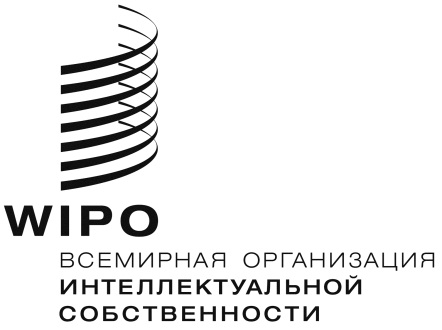 RCWS/4BIS/9CWS/4BIS/9CWS/4BIS/9оригинал: английскийоригинал: английскийоригинал: английскийдата:  22 февраля 2016 г. дата:  22 февраля 2016 г. дата:  22 февраля 2016 г. 